CÔNG TY TNHH MTV TM – DV TIẾN TÀI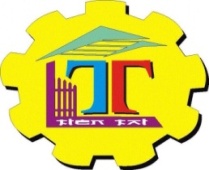 Chuyên: Sản xuất các loại cửa và tủ nhôm, sắt, inox, cửa kéo Đài Loan, cửa cuốn tự động, cửa cổng rào bằng sắt cắt CNC, cửa kiếng cường lực 10 đến 20 ly, cửa nhựa lõi thép chống ồn, cầu thang, alu mặt dựng các loại, cửa lưới chống muỗi, cửa nhựa composit, cửa thép chống cháy các loại, các sản phẩm phục vụ ngành cửa.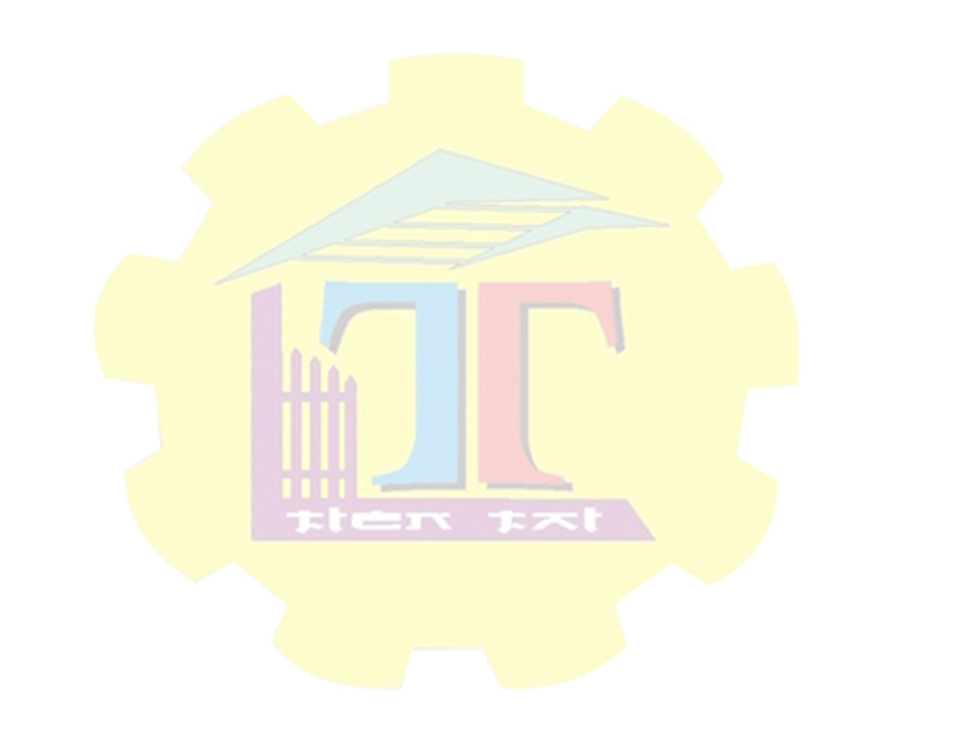 Đặc biệt: Gia công sản xuất các loại nhôm hệ xingfawindow, Eurovn, shinghal, các sản phẩm cửa nhôm được thiết kế tỉ mỉ, chi tiết, được sản uất trên dây chuyền máy móc hiện đại kết hợp với đội ngũ chuyên gia và đội ngũ nhân viên lành nghề.BẢNG BÁO GIÁ CÁC LOẠI CỬA NHÔM HỆ EUROVN ALUMNIUM (XINGFA)(Từ ngày 05/01/2021)Bảng giá trên chưa bao gồm VAT. Giao hàng tận nơi trong nội ô thành phố đối với đơn đặt hàng trên 10 triệu đồng.Đối với khách hàng ở huyện giao tới bến tàu hoặc bến xe do khách hàng  chỉ định hoặc thương lượng giá khi gia tới chổSau 10 ngày giá có thể thay đổiCẢM ƠN QUÝ KHÁCHĐÃ TIN TƯỞNG  VÀ SỬ DỤNG  CÁC LOẠI SẢN PHẨM CỦA CÔNG TY CHÚNG TÔI. CÔNG TY CHÚNG TÔI TẬN TÌNH PHỤC VỤ QUÝ KHÁCH.TIẾN TÀI “SẴN SÀNG LÀM ĐẸP NGÔI NHÀ BẠN”Văn phòng:Ấp Bà Điều, xã Lý Văn Lâm, TP. Cà Mau, tỉnh Cà MauĐiện thoại: (0290) 3 599 699Nhà máy sx cơ khí:Ấp Bà Điều, xã Lý Văn Lâm, TP. Cà Mau, tỉnh Cà MauĐiện thoại: (0290) 3 660 124 Nhà máy sx cửa nhôm:Ấp Sở Tại, xã Thạnh Phú, huyện Cái Nước, tỉnh Cà MauĐiện thoại (0290) 3 776 699 -Hotline 0909788682  (Mr Kiểm)Email: Tientai2008@gmail.comSTTTên sản phẩmĐVTThành tiềnThành tiềnGhi chúGhi chúCửa nhôm hệ Eurovn Alumnium (xingfa)Màu nâu, màu ghi, trắng sữa.Kính 8 ly cường lực màu trắng.Chưa bao gồm phụ kiệnM21.800.000đ1.800.000đ- Cạnh chịu lực 2 ly.- Khung bao 55 - Cạnh chịu lực 2 ly.- Khung bao 55 Phụ kiện cửa 1 cánh mở quay, màu đen hoặc trắngPhụ kiện cửa 1 cánh mở quay, màu đen hoặc trắngPhụ kiện cửa 1 cánh mở quay, màu đen hoặc trắngPhụ kiện cửa 1 cánh mở quay, màu đen hoặc trắngPhụ kiện cửa 1 cánh mở quay, màu đen hoặc trắng3 bản lề 2D, 01 ổ khóa đơn điểm Bộ 900,000900,0003 bản lề 2D, 01 ổ khóa đa điểm Bộ 1,500,0001,500,0003 bản lề 3D, 01 ổ khóa đơn điểm Bộ1.350.0001.350.0003 bản lề 3D, 01 ổ khóa đa điểmBộ1.800.0001.800.000Phụ kiện cửa 2 cánhPhụ kiện cửa 2 cánh6 bản lề 2D, 01 ổ khóa đơn điểm Bộ 1.200,0001.200,0006 bản lề 2D, 01 ổ khóa đa điểm Bộ 1,800,0001,800,0006 bản lề 3D, 01 ổ khóa đơn điểm Bộ1.650.0001.650.0006 bản lề 3D, 01 ổ khóa đa điểmBộ2.100.0002.100.000Phụ kiện cửa 4 cánh mở quay, màu đen hoặc trắngPhụ kiện cửa 4 cánh mở quay, màu đen hoặc trắngPhụ kiện cửa 4 cánh mở quay, màu đen hoặc trắng12 bản lề 2D, 01 ổ khóa đơn điểm, 6 chốt gàiBộ 1.800,0001.800,00012 bản lề 2D, 01 ổ khóa đa điểm, 6 chốt gài Bộ 2.400.0002.400.00012 bản lề 3D, 01 ổ khóa đơn điểm, 6 chốt gài Bộ2.350.0002.350.00012 bản lề 3D, 01 ổ khóa đa điểm, 6 chốt gàiBộ2.700.0002.700.000STTTên sản phẩmĐVTThành tiềnThành tiềnGhi chúGhi chúCửa nhôm hệ Eurovn Alumnium (xingfa)Màu vân gỗ trắc, gỗ hương.Kính 8 ly cường lực màu trắng.Chưa bao gồm phụ kiện. M22.200.000đ2.200.000đ- Cạnh chịu lực 2 ly- Khung bao 55- Cạnh chịu lực 2 ly- Khung bao 55Phụ kiện cửa 1 cánh mở quay, màu gỗ hương và trắcPhụ kiện cửa 1 cánh mở quay, màu gỗ hương và trắcPhụ kiện cửa 1 cánh mở quay, màu gỗ hương và trắcPhụ kiện cửa 1 cánh mở quay, màu gỗ hương và trắc3 bản lề 2D, 01 ổ khóa đơn điểm Bộ 1,800,0001,800,0003 bản lề 2D, 01 ổ khóa đa điểm Bộ 2,400,0002,400,0003 bản lề 3D, 01 ổ khóa đơn điểm Bộ2,250,0002,250,0003 bản lề 3D, 01 ổ khóa đa điểmBộ2,700,0002,700,000Phụ kiện cửa 2 cánh mở quay, màu gỗ hương và trắcPhụ kiện cửa 2 cánh mở quay, màu gỗ hương và trắcPhụ kiện cửa 2 cánh mở quay, màu gỗ hương và trắc6 bản lề 2D, 01 ổ khóa đơn điểm Bộ 2,100,0002,100,0006 bản lề 2D, 01 ổ khóa đa điểm Bộ 2,700,0002,700,0006 bản lề 3D, 01 ổ khóa đơn điểm Bộ2,550,0002,550,0006 bản lề 3D, 01 ổ khóa đa điểmBộ3,000,0003,000,000Phụ kiện cửa 4 cánh mở quay, màu gỗ hương và trắcPhụ kiện cửa 4 cánh mở quay, màu gỗ hương và trắcPhụ kiện cửa 4 cánh mở quay, màu gỗ hương và trắc12 bản lề 2D, 01 ổ khóa đơn điểm, 6 chốt gàiBộ 2,700,0002,700,00012 bản lề 2D, 01 ổ khóa đa điểm, 6 chốt gài Bộ 3,300,0003,300,00012 bản lề 3D, 01 ổ khóa đơn điểm, 6 chốt gài Bộ3,250,0003,250,00012 bản lề 3D, 01 ổ khóa đa điểm, 6 chốt gàiBộ3,600,0003,600,000PHỤ KIỆN CỬA SỔ MỞ LÙAPHỤ KIỆN CỬA SỔ MỞ LÙAPHỤ KIỆN CỬA SỔ MỞ LÙAPHỤ KIỆN CỬA SỔ MỞ LÙAPHỤ KIỆN CỬA SỔ MỞ LÙAPHỤ KIỆN CỬA SỔ MỞ LÙAPHỤ KIỆN CỬA SỔ MỞ LÙAPhụ kiện cửa sổ mở lùa 2 cánh Bộ 500,000500,000Phụ kiện cửa sổ mở lùa 4 cánhBộ 1,000,0001,000,000PHỤ KIỆN CỬA ĐI MỞ LÙAPHỤ KIỆN CỬA ĐI MỞ LÙAPHỤ KIỆN CỬA ĐI MỞ LÙAPHỤ KIỆN CỬA ĐI MỞ LÙAPHỤ KIỆN CỬA ĐI MỞ LÙAPHỤ KIỆN CỬA ĐI MỞ LÙAPHỤ KIỆN CỬA ĐI MỞ LÙAPhụ kiện cửa đi mở lùa 2 cánh Bộ 900,000900,000Phụ kiện cửa đi mở lùa 4 cánhBộ 1,700,0001,700,000Thêm khung bao hệ phào 100 vân gỗ cộng thêm 100.000đ/m2Kính mờ cộng thêm 100.000đ/m2 Thêm khung bao hệ phào 100 vân gỗ cộng thêm 100.000đ/m2Kính mờ cộng thêm 100.000đ/m2 Thêm khung bao hệ phào 100 vân gỗ cộng thêm 100.000đ/m2Kính mờ cộng thêm 100.000đ/m2 Thêm khung bao hệ phào 100 vân gỗ cộng thêm 100.000đ/m2Kính mờ cộng thêm 100.000đ/m2 Thêm khung bao hệ phào 100 vân gỗ cộng thêm 100.000đ/m2Kính mờ cộng thêm 100.000đ/m2 Thêm khung bao hệ phào 100 vân gỗ cộng thêm 100.000đ/m2Kính mờ cộng thêm 100.000đ/m2 Thêm khung bao hệ phào 100 vân gỗ cộng thêm 100.000đ/m2Kính mờ cộng thêm 100.000đ/m2 GIÁM ĐỐCĐỖ VĂN KIỂM